S4 Fig. MCMC iterations for the 3 independent runs in high-transmission intensity settings.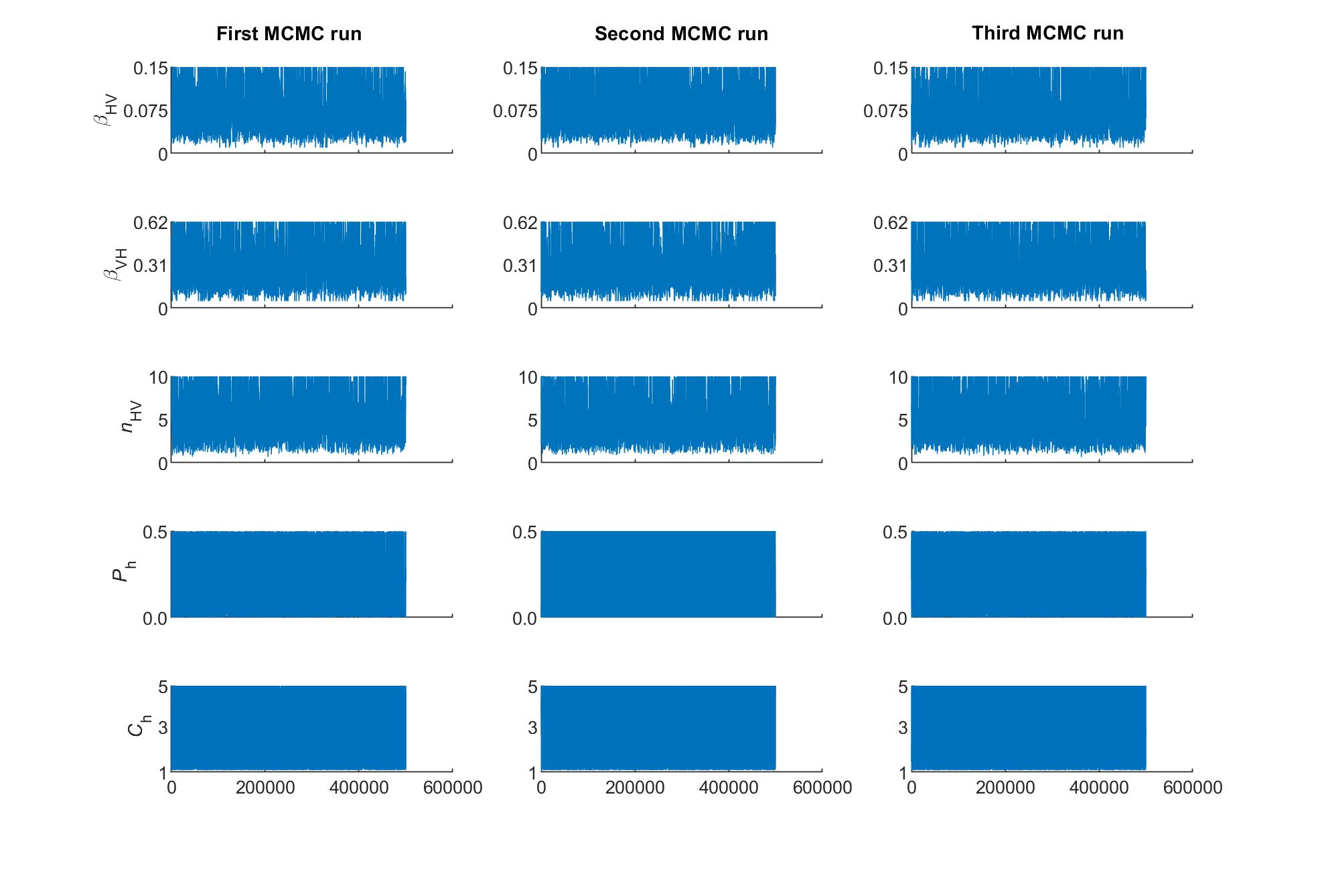 